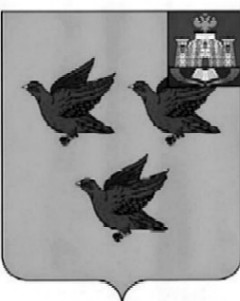 РОССИЙСКАЯ ФЕДЕРАЦИЯОРЛОВСКАЯ ОБЛАСТЬЛИВЕНСКИЙ ГОРОДСКОЙ СОВЕТ НАРОДНЫХ ДЕПУТАТОВРЕШЕНИЕ«25» марта 2021  г. № 57/627-ГС                          Принято на 57 заседанииЛивенского городского Совета народных депутатов V созыва   Об утверждении плана работы Ливенского городского Совета народных депутатов на II квартал 2021 годаВ соответствии с Регламентом Ливенского городского Совета народных депутатов, Ливенский городской Совет народных депутатов РЕШИЛ:1. Утвердить план работы Ливенского городского Совета народных депутатов на II квартал 2021 года (приложение).2. Опубликовать настоящее решение в газете «Ливенский вестник» и разместить на официальном сайте в сети Интернет.Председатель Ливенского городскогоСовета народных депутатов					              Е. Н. КонищеваПриложение к решению Ливенского городского Совета народных депутатов от 25 марта 2021 г. № 57/627-ГСПЛАН РАБОТЫЛИВЕНСКОГО ГОРОДСКОГО СОВЕТА НАРОДНЫХ ДЕПУТАТОВ НА II КВАРТАЛ 2021 ГОДА№п/пНаименование вопросаСрокрассмот-ренияОтветственныйза подготовку вопросаОтветственныйза подготовку вопросаОтветственныйза подготовку вопросаПрофильная постоянная комиссия городского Совета Вопросы для рассмотрения на заседаниях городского СоветаВопросы для рассмотрения на заседаниях городского СоветаВопросы для рассмотрения на заседаниях городского СоветаВопросы для рассмотрения на заседаниях городского СоветаВопросы для рассмотрения на заседаниях городского СоветаВопросы для рассмотрения на заседаниях городского СоветаВопросы для рассмотрения на заседаниях городского СоветаО назначении публичных слушаний по проекту отчета об исполнении бюджета города Ливны за 2020 годапрель2021 г.Комиссия по экономическим вопросам, бюджету и финансамКомиссия по экономическим вопросам, бюджету и финансамКомиссия по экономическим вопросам, бюджету и финансамКомиссия по экономическим вопросам, бюджету и финансамОтчет о работе Ливенского городского Совета народных депутатовапрель 2021г. Аппарат Ливенского городского Совета народных депутатовАппарат Ливенского городского Совета народных депутатовКомиссия по вопросам местного самоуправления, депутатской деятельности и взаимодействия с общественными объединениямиКомиссия по вопросам местного самоуправления, депутатской деятельности и взаимодействия с общественными объединениямиО внесении изменений и дополнений в бюджет города ЛивныII квартал2021 г.Финансовое управление администрации городаФинансовое управление администрации городаКомиссия по экономическим вопросам, бюджету и финансамКомиссия по экономическим вопросам, бюджету и финансамОб утверждении отчета об исполнении бюджета города Ливны за 2020 годмай2021 г.Финансовое управление администрации городаФинансовое управление администрации городаКомиссия по экономическим вопросам, бюджету и финансамКомиссия по экономическим вопросам, бюджету и финансамИнформация об исполнении бюджета города Ливныза I квартал 2021 г.май2021 г.Финансовое управление администрации городаФинансовое управление администрации городаКомиссия по экономическим вопросам, бюджету и финансамКомиссия по экономическим вопросам, бюджету и финансамО принятии муниципальных правовых актов Ливенского городского Совета народных депутатовII квартал 2021 г.Структурные подразделения администрации города,аппарат городского Совета, постоянные депутатские комиссииСтруктурные подразделения администрации города,аппарат городского Совета, постоянные депутатские комиссииКомиссия по вопросам местного самоуправления, депутатской деятельности и взаимодействия с общественными объединениямиКомиссия по вопросам местного самоуправления, депутатской деятельности и взаимодействия с общественными объединениямиО внесении изменений в муниципальные правовые акты Ливенского городского Совета народных депутатов в связи с изменением федерального и регионального законодательстваII квартал 2021 г.Структурные подразделения администрации города,аппарат городского Совета, постоянные депутатские комиссииСтруктурные подразделения администрации города,аппарат городского Совета, постоянные депутатские комиссииКомиссия по вопросам местного самоуправления, депутатской деятельности и взаимодействия с общественными объединениямиКомиссия по вопросам местного самоуправления, депутатской деятельности и взаимодействия с общественными объединениямиОтчет о работе Молодежного парламентамай2021г.Аппарат Ливенского городского Совета народных депутатовАппарат Ливенского городского Совета народных депутатовКомиссия по образованию, культуре, спорту, молодежной политике и взаимодействию со СМИ Комиссия по образованию, культуре, спорту, молодежной политике и взаимодействию со СМИ О назначении выборов в депутаты Ливенского городского Совета народных депутатов VI созыва июнь2021 г.Аппарат Ливенского городского Совета народных депутатовАппарат Ливенского городского Совета народных депутатовКомиссия по вопросам местного самоуправления, депутатской деятельности и взаимодействия с общественными объединениямиКомиссия по вопросам местного самоуправления, депутатской деятельности и взаимодействия с общественными объединениямиО присвоении звания «Почетный гражданин города Ливныиюнь2021 гАппарат Ливенского городского Совета народных депутатовАппарат Ливенского городского Совета народных депутатовКомиссия по вопросам местного самоуправления, депутатской деятельности и взаимодействия с общественными объединениямиКомиссия по вопросам местного самоуправления, депутатской деятельности и взаимодействия с общественными объединениямиМероприятия Ливенского городского Совета народных депутатовМероприятия Ливенского городского Совета народных депутатовМероприятия Ливенского городского Совета народных депутатовМероприятия Ливенского городского Совета народных депутатовМероприятия Ливенского городского Совета народных депутатовМероприятия Ливенского городского Совета народных депутатовМероприятия Ливенского городского Совета народных депутатовУчастие в собраниях собственников жилья по отчету управляющих компанийII квартал2021 г.Аппарат  городского СоветаДепутаты городского СоветаДепутаты городского СоветаДепутаты городского СоветаУчастие в торжественном мероприятии, посвященном Дню органов местного самоуправления, Дню российского парламентаризмаапрель2021г.Аппарат городского СоветаДепутаты городского СоветаДепутаты городского СоветаДепутаты городского СоветаУчастие в экологическом субботникеапрель2021г.Аппарат городского Совета  Депутаты городского СоветаДепутаты городского СоветаДепутаты городского СоветаУчастие в праздничных мероприятиях, посвященных Празднику Весны и Труда, Дню Победы. Дню России, Дню городамай, июнь2021 г.Аппарат  городского СоветаДепутаты городского СоветаДепутаты городского СоветаДепутаты городского СоветаРабочие встречи депутатов с заместителями главы администрации, руководителями структурных подразделений администрации городаII квартал2021 г.Аппарат городского СоветаДепутаты городского Совета  Депутаты городского Совета  Депутаты городского Совета  Прием граждан в избирательных округах в соответствии с графикомII квартал2021 г.  Аппарат городского СоветаДепутаты городского СоветаДепутаты городского СоветаДепутаты городского СоветаРассмотрение обращений, заявлений, предложений избирателей; обращение с депутатскими запросамиII квартал2021 гАппарат городского СоветаДепутаты городского СоветаДепутаты городского СоветаДепутаты городского Совета